4	5	6	718	19	20	21APRIL, 2021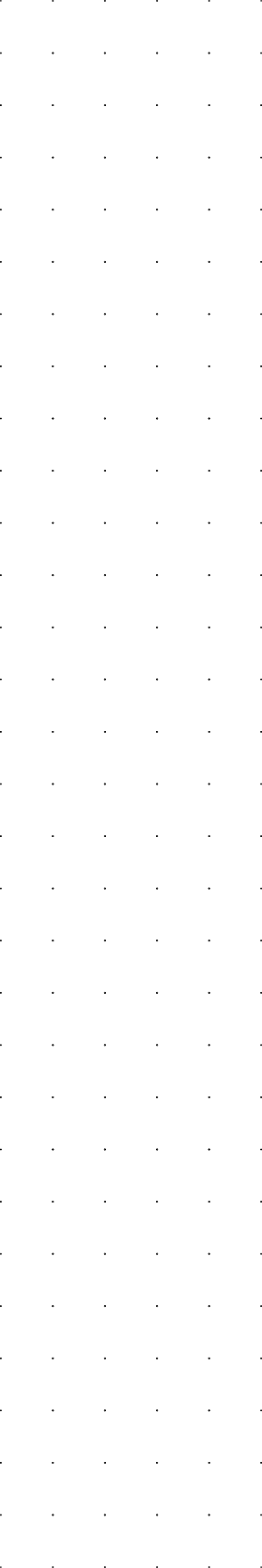 8	9	1022	23	242	3	4	516	17	18	19MAY, 2021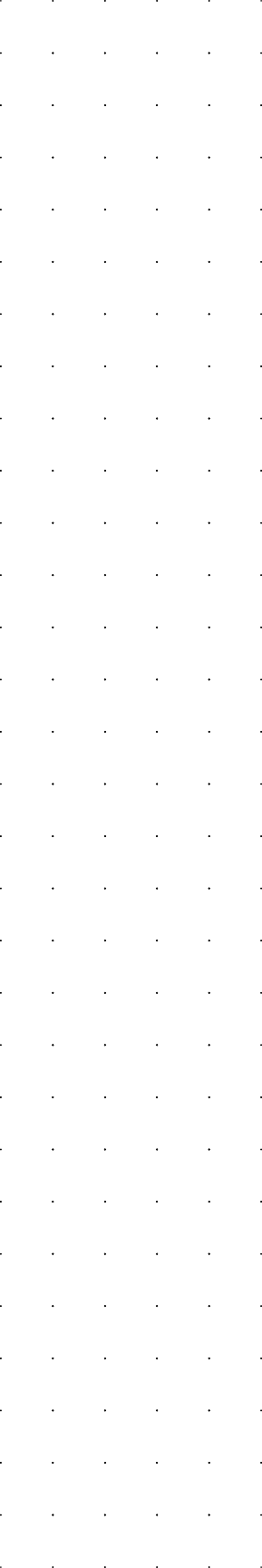 6	7	820	21	226	7	8	920	21	22	23JUNE, 2021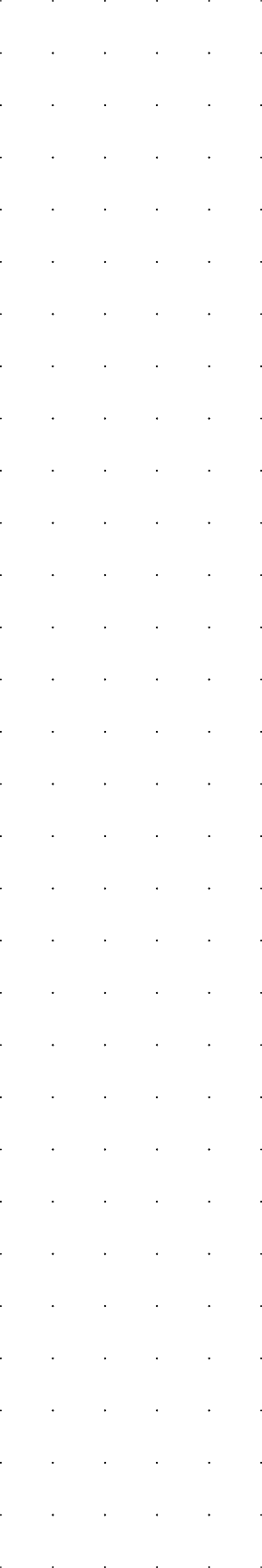 10	11	1224	25	264	5	6	718	19	20	21JULY, 2021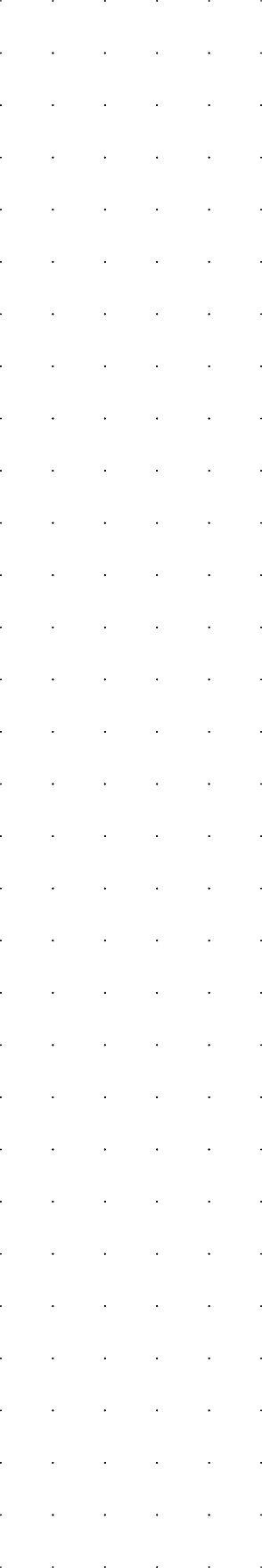 8	9	1022	23	24